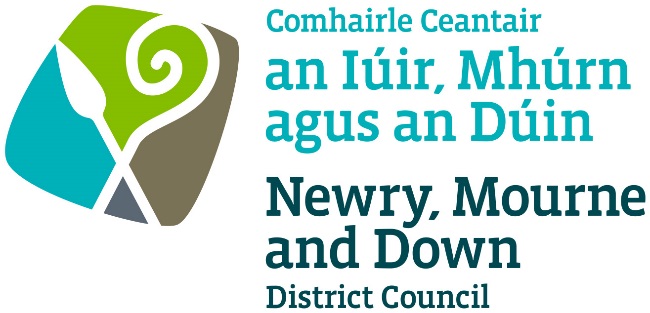 THE MARRIAGE (NORTHERN IRELAND) REGULATIONS 2003 THE CIVIL PARTNERSHIP REGULATIONS (NORTHERN IRELAND) 2005THE MARRIAGE (SAME-SEX COUPLES) AND CIVIL PARTNERSHIP (OPPOSITE-SEX COUPLES) (NORTHERN IRELAND) REGULATIONS 2019APPLICATION FOR TEMPORARY PLACE APPROVAL FOR CIVIL MARRIAGES AND CIVIL PARTNERSHIPSCompleted Application to be sent to one of the offices below: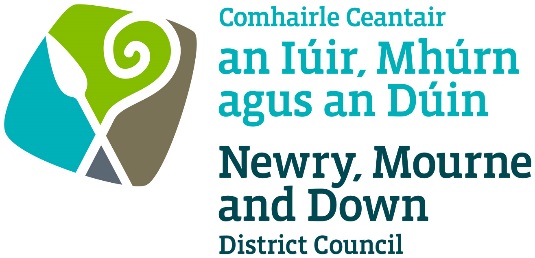 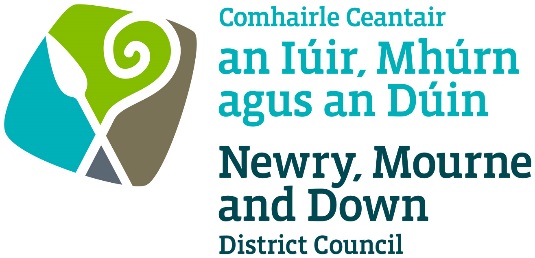 Please read “Guidance to the Requirements and Conditions for Approved Premises for Civil Marriages and Civil Partnerships” – available on our website.Please tick application type: -	Application for Temporary Place Approval for Civil Marriages 	Application for Temporary Place Approval for Civil Partnerships 
Please give the full name, address, telephone number and email address of the Premises.  This application must be made by the Partners.  Please give the full name, address, email and telephone number.  Please also state the date on which you wish the Approval to be granted for.If an approval is granted the Applicant will be known as the “Approval Holder” and will be responsible for ensuring all conditions and requirements are satisfied in respect of the premises for its use as a temporary venue for Civil Marriages and Civil Partnerships.Please describe the nature of the premises (e.g. Hotel, Civic Building etc.) and the primary and other uses to which they are regularly put. (See Guidance Part 1- 1.2 and Appendix A)Is the person named in Section 2 the sole occupier of the Premises?         Yes                           NoIf No, please give the names and addresses of other occupiers and the nature of their occupancy below:Please describe the primary and other use(s) of the room(s) which is (are) to be used for Civil Marriages and Civil Partnership Ceremonies (e.g. Banqueting hall, conference room, garden area, marquee etc.)Please also state the maximum number of people who are permitted to occupy these room(s) under any Fire Risk Assessment which applies.  (See Guidance Part 1- 1.3)Please ensure there is a separate confidential interview room conveniently located to the ceremony room, which is available to the Registrar.Please give details of the person and their deputy who will be responsible for arranging and co-ordinating the Civil Marriages and Civil Partnerships and ensuring compliance with requirements and conditions as attached.  (See Guidance Part 3- 3.1.)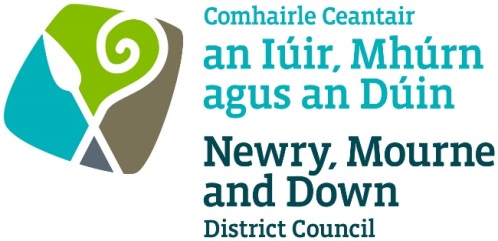 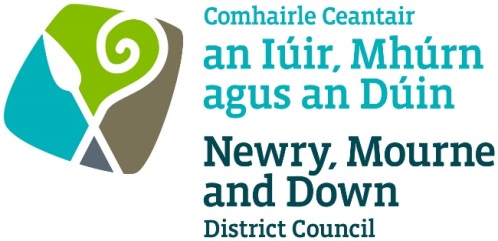 Checklist for ApplicantsOifig Dhún PadraigDownpatrick Office
Licensing SectionEnterprise, Regeneration and TourismDepartmentDownshire Civic CentreDownshire EstateArdglass RoadDownpatrickBT30 6GQOifig an IúirNewry Office
Licensing SectionEnterprise, Regeneration and Tourism DepartmentO’Hagan HouseMonaghan RowNewry BT35 8DJFor further details contact:For further details contact:Tel: 033 0137 4030Email: licensing@nmandd.orgwww.newrymournedown.orgTel: 033 0137 4030Email: licensing@nmandd.orgwww.newrymournedown.orgAPPLICATION FOR TEMPORARY PLACE APPROVAL FOR CIVIL MARRIAGES AND CIVIL PARTNERSHIPSThe Marriage (NI) Regulations 2003The Civil Partnership (NI) Regulations 2005The Marriage (Same Sex Couples) and Civil Partnership (Opposite Sex Couples) (NI) Regulations 2019Section 1 of 7 - Details of Premises Premises Name:  Premises Name:  Address:Proprietor:Telephone No:Telephone No:Email:  Section 2 of 7 - Details of Applicant Full Name:  Address:Address:Telephone No:Telephone No:Email:  Date of Proposed Civil Marriage or Civil Partnership:Time of Proposed Civil Marriage or Civil Partnership:Section 3 of 7 - Nature of Premises Section 4 of 7 - Occupier of Premises Section 5 of 7 - Ceremony Room(s)Room/LocationMaximum NumberSection 6 of 7 - Responsible Person(s)(1) Full Name:  Occupation:Home Address:Telephone No:Mobile No:  (2) Full Name:  Occupation:Home Address:Telephone No:Mobile No:  Section 7 of 7 - Declarations and Signature Section 7 of 7 - Declarations and Signature Section 7 of 7 - Declarations and Signature I apply for the premises identified in Section 1 to be approved for solemnisation of a Civil Marriages or Civil Partnership ceremony on the date specified in Section 2.2.  I understand that: -The place may be inspected for suitability before approval is granted and if this application is successful may be subject to subsequent inspection;The premises must satisfy the local authority on fire precautions and health and safety provisions;Approval, if granted will be for the date specified in Section 2 only;Approval, if granted, does not guarantee the availability of a Registrar.3. 	I enclose the documents requested. 4. 	I declare that: -(a) 	I have read and understood “Guidance to the Requirements and Conditions for Approved Premises for Civil Marriages/Civil Partnerships”. (b)  The place has no recent or continuing religious connection(c)  I have obtained any necessary permissions regarding use of and access to the premises(d)  I will publish in a prominent place notice of my application for a period of 21 days(e)  If an Approval is granted, I will comply with the Conditions attached to the Approval.Information provided as part of this application may be disclosed in response to a request under the Freedom of Information Act 2000 or the Environmental Information Regulations 2004. The Council to which you are submitting this application form, collects data for the purposes of the management and application of the Civil Marriage and Civil Partnership Regulations. The data may also be passed onto other related Government Agencies and to other Council Departments, to facilitate Statutory Requirements, Service Level Agreement of or similar purposes. Newry, Mourne and Down District Council collects the Data on this Form for the purpose of Administering Place Approvals under The Marriage (NI) Regulations 2003, The Civil Partnership Regulations (NI) 2005 and The Marriage (Same Sex Couples) and Civil Partnership (Opposite Sex Couples) (NI) Regulations 2019.  The Data Collected on this Form will be shared with the relevant Council Departments, the Police Service of NI and the NI Fire and Rescue Service under the Data Protection Act 1998.   The Council’s Privacy Notice can be accessed via our website www.newrymournedown.org/privacy-policy.             Ticking this box indicates that you have read and understood the above declaration.I apply for the premises identified in Section 1 to be approved for solemnisation of a Civil Marriages or Civil Partnership ceremony on the date specified in Section 2.2.  I understand that: -The place may be inspected for suitability before approval is granted and if this application is successful may be subject to subsequent inspection;The premises must satisfy the local authority on fire precautions and health and safety provisions;Approval, if granted will be for the date specified in Section 2 only;Approval, if granted, does not guarantee the availability of a Registrar.3. 	I enclose the documents requested. 4. 	I declare that: -(a) 	I have read and understood “Guidance to the Requirements and Conditions for Approved Premises for Civil Marriages/Civil Partnerships”. (b)  The place has no recent or continuing religious connection(c)  I have obtained any necessary permissions regarding use of and access to the premises(d)  I will publish in a prominent place notice of my application for a period of 21 days(e)  If an Approval is granted, I will comply with the Conditions attached to the Approval.Information provided as part of this application may be disclosed in response to a request under the Freedom of Information Act 2000 or the Environmental Information Regulations 2004. The Council to which you are submitting this application form, collects data for the purposes of the management and application of the Civil Marriage and Civil Partnership Regulations. The data may also be passed onto other related Government Agencies and to other Council Departments, to facilitate Statutory Requirements, Service Level Agreement of or similar purposes. Newry, Mourne and Down District Council collects the Data on this Form for the purpose of Administering Place Approvals under The Marriage (NI) Regulations 2003, The Civil Partnership Regulations (NI) 2005 and The Marriage (Same Sex Couples) and Civil Partnership (Opposite Sex Couples) (NI) Regulations 2019.  The Data Collected on this Form will be shared with the relevant Council Departments, the Police Service of NI and the NI Fire and Rescue Service under the Data Protection Act 1998.   The Council’s Privacy Notice can be accessed via our website www.newrymournedown.org/privacy-policy.             Ticking this box indicates that you have read and understood the above declaration.I apply for the premises identified in Section 1 to be approved for solemnisation of a Civil Marriages or Civil Partnership ceremony on the date specified in Section 2.2.  I understand that: -The place may be inspected for suitability before approval is granted and if this application is successful may be subject to subsequent inspection;The premises must satisfy the local authority on fire precautions and health and safety provisions;Approval, if granted will be for the date specified in Section 2 only;Approval, if granted, does not guarantee the availability of a Registrar.3. 	I enclose the documents requested. 4. 	I declare that: -(a) 	I have read and understood “Guidance to the Requirements and Conditions for Approved Premises for Civil Marriages/Civil Partnerships”. (b)  The place has no recent or continuing religious connection(c)  I have obtained any necessary permissions regarding use of and access to the premises(d)  I will publish in a prominent place notice of my application for a period of 21 days(e)  If an Approval is granted, I will comply with the Conditions attached to the Approval.Information provided as part of this application may be disclosed in response to a request under the Freedom of Information Act 2000 or the Environmental Information Regulations 2004. The Council to which you are submitting this application form, collects data for the purposes of the management and application of the Civil Marriage and Civil Partnership Regulations. The data may also be passed onto other related Government Agencies and to other Council Departments, to facilitate Statutory Requirements, Service Level Agreement of or similar purposes. Newry, Mourne and Down District Council collects the Data on this Form for the purpose of Administering Place Approvals under The Marriage (NI) Regulations 2003, The Civil Partnership Regulations (NI) 2005 and The Marriage (Same Sex Couples) and Civil Partnership (Opposite Sex Couples) (NI) Regulations 2019.  The Data Collected on this Form will be shared with the relevant Council Departments, the Police Service of NI and the NI Fire and Rescue Service under the Data Protection Act 1998.   The Council’s Privacy Notice can be accessed via our website www.newrymournedown.org/privacy-policy.             Ticking this box indicates that you have read and understood the above declaration.Official Use OnlyOfficial Use OnlyPrint Full Name:Date Received:Signature:Receipt Number:Date:£:1.Completed Application Form2.Public Liability Insurance
Confirmation from your Insurance Company of current valid insurance cover for the premises. 2.Public Liability Insurance
Confirmation from your Insurance Company of current valid insurance cover for the premises. 3.Fire Risk Assessment 
	- Full Fire Risk Assessment for first application or if alterations 
	have been made to the premises since last Place Approval.
	- Fire Risk Assessment Review for renewal application.4.Floor Plan
One copy of the floor plan drawn to a scale of not less than 1:100 of the premises showing the ceremony rooms and interview room must be provided. 5.Site Location Map6.Fee 
	Application for Temporary Place Approval: £170Cheques payable to: ‘Newry, Mourne and Down District Council’.